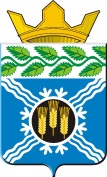 АДМИНИСТРАЦИЯКРАПИВИНСКОГО МУНИЦИПАЛЬНОГО РАЙОНАПОСТАНОВЛЕНИЕот 30.12.2015 г. №1335пгт. КрапивинскийО внесении изменений в постановление администрации Крапивинского муниципального района от 12.11.2014 года №1604 «Об утверждении муниципальной программы «Модернизация объектов социальной сферы и жилого фонда Крапивинского муниципального района» на 2015 год»1. Внести в постановление администрации Крапивинского муниципального района от 12.11.2014 года №1604 «Об утверждении муниципальной программы «Модернизация объектов социальной сферы и жилого фонда Крапивинского муниципального района» на 2015 год».1.1. Внести в муниципальную программу «Модернизация объектов социальной сферы и жилого фонда Крапивинского муниципального района» на 2015 год (далее муниципальная программа), утвержденную постановлением администрации Крапивинского муниципального района от 12.11.2014 №1604 (в редакции постановлений от 27.02.2015 №275, от 17.06.2015 №718, от 15.09.2015 №978) следующие изменения:1.1.1. В паспорте Программы:1.1.1.1. Позицию «Объемы и источники финансирования муниципальной программы» изложить в следующей редакции:«».1.1.1.2. Позицию «Ожидаемые конечные результаты реализации программы» изложить в следующей редакции:«».1.2. Раздел 3 Программы изложить в новой редакции согласно приложению №1 к настоящему постановлению.1.3. Раздел 4 Программы изложить в новой редакции согласно приложению №2 к настоящему постановлению.1.4. Раздел 5 Программы изложить в новой редакции согласно приложению №3 к настоящему постановлению.2. Организационно-территориальному отделу администрации Крапивинского муниципального района (Е.В. Букатина) обеспечить размещение настоящего постановления на официальном сайте администрации Крапивинского муниципального района в информационно-телекоммуникационной сети «Интернет».3. Контроль за исполнением настоящего постановления возложить на заместителя главы Крапивинского муниципального района П.М. Чебокчинова.ГлаваКрапивинского муниципального районаТ.Х. БиккуловПриложение №1к постановлению администрацииКрапивинского муниципального районаот 30.12.2015 г. N1335«3. Перечень подпрограмм муниципальной программы с кратким описанием подпрограмм (основных мероприятий) и мероприятий муниципальной программы.».Приложение №2к постановлению администрацииКрапивинского муниципального районаот 30.12.2015 г. N1335«4. Ресурсное обеспечение реализации муниципальной программы».Приложение №3к постановлению администрацииКрапивинского муниципального районаот 30.12.2015 г. N1335«Раздел 5. Сведения о планируемых значениях целевых показателей (индикаторов) муниципальной программы».Объемы и источники финансирования муниципальной программыОбъем средств на реализацию муниципальной программы - 8615,30166 тыс. руб., в том числе: средства местного бюджета - 3615,30166 тыс. руб., иные не запрещенные законодательством источники – средства областного бюджета -5000 тыс. руб.Ожидаемые конечные результаты реализации программыВажнейшими целевыми индикаторами является количество отремонтированных и построенных объектов социальной инфраструктуры. Реализация программы должна обеспечить за 2015год:1. для общеобразовательных и дошкольных учреждений:- отремонтированных объектов – 10 ед.2. для учреждений культуры клубного типа –- отремонтированных объектов – 1 ед.3. для администрации Зеленовского сельского поселения:- отремонтированных объектов – 1 ед.4. для администрации Банновского сельского поселения:- отремонтированных объектов – 1 ед.5. для администрации Крапивинского муниципального района:- отремонтированных объектов – 3 ед.Наименование подпрограммы (основного мероприятия), мероприятияКраткое описание подпрограммы (основного мероприятия), мероприятияКраткое описание подпрограммы (основного мероприятия), мероприятияНаименование целевого показателя (индикатора)Наименование целевого показателя (индикатора)Порядок определения (формула)Порядок определения (формула)12233441. Цель: Формирование комфортных и безопасных условий для населения района в соответствии со стандартами качества и безаварийной работы объектов. Комплексное решение проблемы перехода к устойчивому функционированию и развитию инфраструктуры жизнеобеспечения населения. Сохранение и развитие базы для занятия физической культурой и спортом в целях формирования здорового образа жизни населения Крапивинского района, а также активизации культурно-досуговой деятельности. Ремонт помещений учреждений культуры и образования в соответствии с современными требованиями, повышение эффективности потребления электрической и тепловой энергии. Повышение уровня комфорта, улучшение эстетического вида и архитектурного облика объектов социальной сферы.1. Цель: Формирование комфортных и безопасных условий для населения района в соответствии со стандартами качества и безаварийной работы объектов. Комплексное решение проблемы перехода к устойчивому функционированию и развитию инфраструктуры жизнеобеспечения населения. Сохранение и развитие базы для занятия физической культурой и спортом в целях формирования здорового образа жизни населения Крапивинского района, а также активизации культурно-досуговой деятельности. Ремонт помещений учреждений культуры и образования в соответствии с современными требованиями, повышение эффективности потребления электрической и тепловой энергии. Повышение уровня комфорта, улучшение эстетического вида и архитектурного облика объектов социальной сферы.1. Цель: Формирование комфортных и безопасных условий для населения района в соответствии со стандартами качества и безаварийной работы объектов. Комплексное решение проблемы перехода к устойчивому функционированию и развитию инфраструктуры жизнеобеспечения населения. Сохранение и развитие базы для занятия физической культурой и спортом в целях формирования здорового образа жизни населения Крапивинского района, а также активизации культурно-досуговой деятельности. Ремонт помещений учреждений культуры и образования в соответствии с современными требованиями, повышение эффективности потребления электрической и тепловой энергии. Повышение уровня комфорта, улучшение эстетического вида и архитектурного облика объектов социальной сферы.1. Цель: Формирование комфортных и безопасных условий для населения района в соответствии со стандартами качества и безаварийной работы объектов. Комплексное решение проблемы перехода к устойчивому функционированию и развитию инфраструктуры жизнеобеспечения населения. Сохранение и развитие базы для занятия физической культурой и спортом в целях формирования здорового образа жизни населения Крапивинского района, а также активизации культурно-досуговой деятельности. Ремонт помещений учреждений культуры и образования в соответствии с современными требованиями, повышение эффективности потребления электрической и тепловой энергии. Повышение уровня комфорта, улучшение эстетического вида и архитектурного облика объектов социальной сферы.1. Цель: Формирование комфортных и безопасных условий для населения района в соответствии со стандартами качества и безаварийной работы объектов. Комплексное решение проблемы перехода к устойчивому функционированию и развитию инфраструктуры жизнеобеспечения населения. Сохранение и развитие базы для занятия физической культурой и спортом в целях формирования здорового образа жизни населения Крапивинского района, а также активизации культурно-досуговой деятельности. Ремонт помещений учреждений культуры и образования в соответствии с современными требованиями, повышение эффективности потребления электрической и тепловой энергии. Повышение уровня комфорта, улучшение эстетического вида и архитектурного облика объектов социальной сферы.1. Цель: Формирование комфортных и безопасных условий для населения района в соответствии со стандартами качества и безаварийной работы объектов. Комплексное решение проблемы перехода к устойчивому функционированию и развитию инфраструктуры жизнеобеспечения населения. Сохранение и развитие базы для занятия физической культурой и спортом в целях формирования здорового образа жизни населения Крапивинского района, а также активизации культурно-досуговой деятельности. Ремонт помещений учреждений культуры и образования в соответствии с современными требованиями, повышение эффективности потребления электрической и тепловой энергии. Повышение уровня комфорта, улучшение эстетического вида и архитектурного облика объектов социальной сферы.1. Цель: Формирование комфортных и безопасных условий для населения района в соответствии со стандартами качества и безаварийной работы объектов. Комплексное решение проблемы перехода к устойчивому функционированию и развитию инфраструктуры жизнеобеспечения населения. Сохранение и развитие базы для занятия физической культурой и спортом в целях формирования здорового образа жизни населения Крапивинского района, а также активизации культурно-досуговой деятельности. Ремонт помещений учреждений культуры и образования в соответствии с современными требованиями, повышение эффективности потребления электрической и тепловой энергии. Повышение уровня комфорта, улучшение эстетического вида и архитектурного облика объектов социальной сферы.1.1. Задача: Выполнение ремонтно-строительных работ, электромонтажных работ в учреждениях социальной сферы. Строительство, проведение капитального ремонта и ввод в эксплуатацию объектов социальной сферы.1.1. Задача: Выполнение ремонтно-строительных работ, электромонтажных работ в учреждениях социальной сферы. Строительство, проведение капитального ремонта и ввод в эксплуатацию объектов социальной сферы.1.1. Задача: Выполнение ремонтно-строительных работ, электромонтажных работ в учреждениях социальной сферы. Строительство, проведение капитального ремонта и ввод в эксплуатацию объектов социальной сферы.1.1. Задача: Выполнение ремонтно-строительных работ, электромонтажных работ в учреждениях социальной сферы. Строительство, проведение капитального ремонта и ввод в эксплуатацию объектов социальной сферы.1.1. Задача: Выполнение ремонтно-строительных работ, электромонтажных работ в учреждениях социальной сферы. Строительство, проведение капитального ремонта и ввод в эксплуатацию объектов социальной сферы.1.1. Задача: Выполнение ремонтно-строительных работ, электромонтажных работ в учреждениях социальной сферы. Строительство, проведение капитального ремонта и ввод в эксплуатацию объектов социальной сферы.1.1. Задача: Выполнение ремонтно-строительных работ, электромонтажных работ в учреждениях социальной сферы. Строительство, проведение капитального ремонта и ввод в эксплуатацию объектов социальной сферы.1. Основное мероприятие: Модернизация объектов образования1. Основное мероприятие: Модернизация объектов образования1. Основное мероприятие: Модернизация объектов образования1. Основное мероприятие: Модернизация объектов образования1. Основное мероприятие: Модернизация объектов образования1. Основное мероприятие: Модернизация объектов образования1. Основное мероприятие: Модернизация объектов образования1.1. ремонтно-строительные работы на объектах образовательных организацийМероприятие предусматривает ремонтно-строительные работы на объектах образовательных организацийМероприятие предусматривает ремонтно-строительные работы на объектах образовательных организацийКоличество отремонтированных объектов единицКоличество отремонтированных объектов единицКоличество отремонтированных объектом в отчетном периодеКоличество отремонтированных объектом в отчетном периоде2.Основное мероприятие: Модернизация объектов культуры2.Основное мероприятие: Модернизация объектов культуры2.Основное мероприятие: Модернизация объектов культуры2.Основное мероприятие: Модернизация объектов культуры2.Основное мероприятие: Модернизация объектов культуры2.Основное мероприятие: Модернизация объектов культуры2.Основное мероприятие: Модернизация объектов культуры2.1. ремонтно-строительные работы на объектах организаций культурыМероприятие предусматривает ремонтно-строительные работы на объектах организаций культурыМероприятие предусматривает ремонтно-строительные работы на объектах организаций культурыКоличество отремонтированных объектов, единицКоличество отремонтированных объектов, единицКоличество отремонтированных объектов с нарастающим итогом с начала годаКоличество отремонтированных объектов с нарастающим итогом с начала года3.Основное мероприятие: Модернизация объектов Зеленовского сельского поселения3.Основное мероприятие: Модернизация объектов Зеленовского сельского поселения3.Основное мероприятие: Модернизация объектов Зеленовского сельского поселения3.Основное мероприятие: Модернизация объектов Зеленовского сельского поселения3.Основное мероприятие: Модернизация объектов Зеленовского сельского поселения3.Основное мероприятие: Модернизация объектов Зеленовского сельского поселения3.Основное мероприятие: Модернизация объектов Зеленовского сельского поселения3.1. ремонтно-строительные работы на объектах организаций Зеленовского сельского поселения3.1. ремонтно-строительные работы на объектах организаций Зеленовского сельского поселенияМероприятие предусматривает ремонтно-строительные работы на объектах организаций Зеленовского сельского поселенияМероприятие предусматривает ремонтно-строительные работы на объектах организаций Зеленовского сельского поселенияКоличество отремонтированных объектов, единицКоличество отремонтированных объектов, единицКоличество отремонтированных объектов с нарастающим итогом с начала года4.Основное мероприятие: Модернизация объектов Банновского сельского поселения4.Основное мероприятие: Модернизация объектов Банновского сельского поселения4.Основное мероприятие: Модернизация объектов Банновского сельского поселения4.Основное мероприятие: Модернизация объектов Банновского сельского поселения4.Основное мероприятие: Модернизация объектов Банновского сельского поселения4.Основное мероприятие: Модернизация объектов Банновского сельского поселения4.Основное мероприятие: Модернизация объектов Банновского сельского поселения4.1. ремонтно-строительные работы на объектах организаций Банновского сельского поселения4.1. ремонтно-строительные работы на объектах организаций Банновского сельского поселенияМероприятие предусматривает ремонтно-строительные работы на объектах организаций Банновского сельского поселенияМероприятие предусматривает ремонтно-строительные работы на объектах организаций Банновского сельского поселенияКоличество отремонтированных объектов, единицКоличество отремонтированных объектов, единицКоличество отремонтированных объектов с нарастающим итогом с начала года5.Основное мероприятие: Модернизация объектов Крапивинского муниципального района5.Основное мероприятие: Модернизация объектов Крапивинского муниципального района5.Основное мероприятие: Модернизация объектов Крапивинского муниципального района5.Основное мероприятие: Модернизация объектов Крапивинского муниципального района5.Основное мероприятие: Модернизация объектов Крапивинского муниципального района5.Основное мероприятие: Модернизация объектов Крапивинского муниципального района5.Основное мероприятие: Модернизация объектов Крапивинского муниципального района5.1. ремонтно-строительные работы на объектах организаций Крапивинского муниципального района5.1. ремонтно-строительные работы на объектах организаций Крапивинского муниципального районаМероприятие предусматривает ремонтно-строительные работы на объектах организаций Крапивинского муниципального районаМероприятие предусматривает ремонтно-строительные работы на объектах организаций Крапивинского муниципального районаКоличество отремонтированных объектов, единицКоличество отремонтированных объектов, единицКоличество отремонтированных объектов с нарастающим итогом с начала года№Наименование муниципальной программы, подпрограммы, мероприятияИсточникОбъем финансовых ресурсов,   тыс. рублей1234Муниципальная программа «Модернизация объектов социальной сферы Крапивинского муниципального района» на 2015годВсего 8615,30166Муниципальная программа «Модернизация объектов социальной сферы Крапивинского муниципального района» на 2015годобластной бюджет5000Муниципальная программа «Модернизация объектов социальной сферы Крапивинского муниципального района» на 2015годместный бюджет 3615,301661.Основное мероприятие: Модернизация объектов образованияместный бюджет 3120,991661.1.Ремонтно-строительные работы на объектах образовательных организацийместный бюджет 3120,991661.1.1.Ремонт медицинского кабинета МБОУ "Тарадановская средняя общеобразовательная школа"местный бюджет136,246931.1.2.МБОУ «Красноключинская основная общеобразовательная школа» Всего 1293,00989Ремонт помещений МБОУ "Красноключинская основная общеобразовательная школа» местный бюджет399,072Ремонтно - строительные работы в здании МБОУ "Красноключинская основная общеобразовательная школа» (пищеблок, медицинский кабинет, учебные кабинеты)местный бюджет893,93789 1.1.3.Ремонт помещений в МБОУ "Крапивинская начальная общеобразовательная школа"местный бюджет398,4161.1.4.Ремонтно-строительные работы МДОУ "Крапивинский детский сад "Светлячок"местный бюджет304,002841.1.5. Ремонтно-строительные работы МБДОУ "Крапивинский детский сад№1 "Солнышко"местный бюджет157,632  1.1.6.Ремонт перекрытия МКДОУ "Тарадановский детский сад» местный бюджет399,9991.1.7. Разработка проектно-сметной документации на электроснабжение «Зеленогорский детский сад №2 общеразвивающего вида с приоритетным осуществлением художественно-эстетического развития"местный бюджет2001.1.8.Замена водопроводной врезки МБДОУ "Борисовский детский сад"местный бюджет70,743 1.1.9.Проведение достоверности сметной документации МБОУ «Шевелевская средняя общеобразовательная школа»местный бюджет97,1771.1.10.Ремонт ограждения МКОУ «Каменская начальная школа -детский сад»местный бюджет63,7652Основное мероприятие: Модернизация объектов культурыВсего23,3132Основное мероприятие: Модернизация объектов культурыместный бюджет23,3132.1.Ремонтно-строительные работы на объектах организаций культуры23,3132.1.1. Работы по заземлению и пусконаладочные работы СДК Зеленовскийместный бюджет23,313 3.Основное мероприятие: Модернизация объектов Зеленовского сельского поселенияВсего398,596 3.Основное мероприятие: Модернизация объектов Зеленовского сельского поселенияместный бюджет398,5963.1.Ремонтно-строительные работы на объектах организаций Зеленовского сельского поселения398,5963.1.1.Ремонтно-строительные работы в здании ФАП Зеленовский (под жилые помещения) по адресу: п. Зеленовский, ул. Советская, 23местный бюджет398,596 4Основное мероприятие: Модернизация объектов Банновского сельского поселенияВсего50 4Основное мероприятие: Модернизация объектов Банновского сельского поселенияместный бюджет504.1.Ремонтно-строительные работы на объектах организаций Банновского сельского поселения504.1.1.Ремонт перекрытия здания, расположенного по адресу: с. Банново, ул. Центральная,28местный бюджет50 5Основное мероприятие: Модернизация объектов Крапивинского муниципального районаВсего5022,401 5Основное мероприятие: Модернизация объектов Крапивинского муниципального районаобластной бюджет5000местный бюджет22,4015.1.Ремонтно-строительные работы на объектах организаций Крапивинского муниципального районаместный бюджет22,4015.1.1.Архив КМРВсего17,671Устройство пожарной сигнализации в здании архива, расположенного по адресу: пгт. Крапивинский, ул. Советская, 148местный бюджет14,447 Ремонт кровли архива, расположенного по адресу: пгт. Крапивинский, ул. Советская, 148местный бюджет3,2245.1.2.Реконструкция здания МАУ "Реабилитационный центр для наркозависимых" по адресу: Кемеровская область, Крапивинский район, п. Березовка, ул.Молодежная,7 (софинансирование)Всего50005.1.2.Реконструкция здания МАУ "Реабилитационный центр для наркозависимых" по адресу: Кемеровская область, Крапивинский район, п. Березовка, ул.Молодежная,7 (софинансирование)областной бюджет50005.1.3.Ремонт крыльца Администрации Крапивинского муниципального районаместный бюджет 4,73Наименование муниципальной программы, подпрограммы, мероприятияНаименование целевого показателя (индикатора)Наименование целевого показателя (индикатора)Единица измеренияЕдиница измеренияПлановое значение целевого показателя (индикатора)Плановое значение целевого показателя (индикатора)Плановое значение целевого показателя (индикатора)Плановое значение целевого показателя (индикатора)Плановое значение целевого показателя (индикатора)Плановое значение целевого показателя (индикатора)Плановое значение целевого показателя (индикатора)Плановое значение целевого показателя (индикатора)Наименование муниципальной программы, подпрограммы, мероприятияНаименование целевого показателя (индикатора)Наименование целевого показателя (индикатора)Единица измеренияЕдиница измеренияянварь-март январь-март январь-март январь-июнь январь-июнь  январь-сентябрь  январь-декабрь январь-декабрь12233444556771. Основное мероприятие: Модернизация объектов образования1. Основное мероприятие: Модернизация объектов образования1. Основное мероприятие: Модернизация объектов образования1. Основное мероприятие: Модернизация объектов образования1. Основное мероприятие: Модернизация объектов образования1. Основное мероприятие: Модернизация объектов образования1. Основное мероприятие: Модернизация объектов образования1. Основное мероприятие: Модернизация объектов образования1. Основное мероприятие: Модернизация объектов образования1. Основное мероприятие: Модернизация объектов образования1. Основное мероприятие: Модернизация объектов образования1. Основное мероприятие: Модернизация объектов образования1. Основное мероприятие: Модернизация объектов образования1.1. ремонтно-строительные работы на объектах образовательных организацийКоличество отремонтированных объектовКоличество отремонтированных объектовединицединиц00011110102. Основное мероприятие: Модернизация объектов культуры2. Основное мероприятие: Модернизация объектов культуры2. Основное мероприятие: Модернизация объектов культуры2. Основное мероприятие: Модернизация объектов культуры2. Основное мероприятие: Модернизация объектов культуры2. Основное мероприятие: Модернизация объектов культуры2. Основное мероприятие: Модернизация объектов культуры2. Основное мероприятие: Модернизация объектов культуры2. Основное мероприятие: Модернизация объектов культуры2. Основное мероприятие: Модернизация объектов культуры2. Основное мероприятие: Модернизация объектов культуры2. Основное мероприятие: Модернизация объектов культуры2. Основное мероприятие: Модернизация объектов культуры2.1. ремонтно-строительные работы на объектах организаций культуры2.1. ремонтно-строительные работы на объектах организаций культурыКоличество отремонтированных объектовКоличество отремонтированных объектовединицединиц01111113. Основное мероприятие: Модернизация объектов Зеленовского сельского поселения3. Основное мероприятие: Модернизация объектов Зеленовского сельского поселения3. Основное мероприятие: Модернизация объектов Зеленовского сельского поселения3. Основное мероприятие: Модернизация объектов Зеленовского сельского поселения3. Основное мероприятие: Модернизация объектов Зеленовского сельского поселения3. Основное мероприятие: Модернизация объектов Зеленовского сельского поселения3. Основное мероприятие: Модернизация объектов Зеленовского сельского поселения3. Основное мероприятие: Модернизация объектов Зеленовского сельского поселения3. Основное мероприятие: Модернизация объектов Зеленовского сельского поселения3. Основное мероприятие: Модернизация объектов Зеленовского сельского поселения3. Основное мероприятие: Модернизация объектов Зеленовского сельского поселения3. Основное мероприятие: Модернизация объектов Зеленовского сельского поселения3. Основное мероприятие: Модернизация объектов Зеленовского сельского поселения3.1. ремонтно-строительные работы на объектах Зеленовского сельского поселения3.1. ремонтно-строительные работы на объектах Зеленовского сельского поселенияКоличество отремонтированных объектовКоличество отремонтированных объектовединицединиц11111114. Основное мероприятие: Модернизация объектов Банновского сельского поселения4. Основное мероприятие: Модернизация объектов Банновского сельского поселения4. Основное мероприятие: Модернизация объектов Банновского сельского поселения4. Основное мероприятие: Модернизация объектов Банновского сельского поселения4. Основное мероприятие: Модернизация объектов Банновского сельского поселения4. Основное мероприятие: Модернизация объектов Банновского сельского поселения4. Основное мероприятие: Модернизация объектов Банновского сельского поселения4. Основное мероприятие: Модернизация объектов Банновского сельского поселения4. Основное мероприятие: Модернизация объектов Банновского сельского поселения4. Основное мероприятие: Модернизация объектов Банновского сельского поселения4. Основное мероприятие: Модернизация объектов Банновского сельского поселения4. Основное мероприятие: Модернизация объектов Банновского сельского поселения4. Основное мероприятие: Модернизация объектов Банновского сельского поселения4.1. ремонтно-строительные работы на объектах Банновского сельского поселения4.1. ремонтно-строительные работы на объектах Банновского сельского поселенияКоличество отремонтированных объектовКоличество отремонтированных объектовединицединиц01111115. Основное мероприятие: Модернизация объектов Крапивинского муниципального района5. Основное мероприятие: Модернизация объектов Крапивинского муниципального района5. Основное мероприятие: Модернизация объектов Крапивинского муниципального района5. Основное мероприятие: Модернизация объектов Крапивинского муниципального района5. Основное мероприятие: Модернизация объектов Крапивинского муниципального района5. Основное мероприятие: Модернизация объектов Крапивинского муниципального района5. Основное мероприятие: Модернизация объектов Крапивинского муниципального района5. Основное мероприятие: Модернизация объектов Крапивинского муниципального района5. Основное мероприятие: Модернизация объектов Крапивинского муниципального района5. Основное мероприятие: Модернизация объектов Крапивинского муниципального района5. Основное мероприятие: Модернизация объектов Крапивинского муниципального района5. Основное мероприятие: Модернизация объектов Крапивинского муниципального района5. Основное мероприятие: Модернизация объектов Крапивинского муниципального района5.1. ремонтно-строительные работы на объектах Крапивинского муниципального района5.1. ремонтно-строительные работы на объектах Крапивинского муниципального районаКоличество отремонтированных объектовКоличество отремонтированных объектовединицединиц0000003